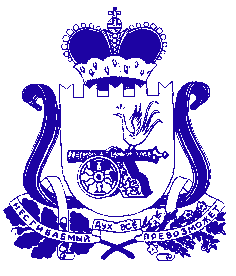 АДМИНИСТРАЦИЯ СМОЛЕНСКОЙ ОБЛАСТИР А С П О Р Я Ж Е Н И Еот  13.04.2023  № 617-р/адмОб утверждении сроков проведения в 2023 году этапов областного Интернет-фотоконкурса «Семьи счастливые моменты», а также его номинаций В соответствии с постановлением Администрации Смоленской области               от 19.04.2016 № 225 «Об утверждении Положения об областном Интернет-фотоконкурсе «Семьи счастливые моменты»:Утвердить:1) сроки проведения этапов областного Интернет-фотоконкурса                         «Семьи счастливые моменты» (далее – фотоконкурс):- первый этап фотоконкурса провести с 17 апреля по 31 августа 2023 года;- второй этап фотоконкурса провести с 1 сентября по 25 октября 2023 года;2) номинации фотоконкурса:- «Счастье быть матерью»;- «Мой папа – мой герой»;- «Смоленщина – моя семья, моя судьба»;- «Моя семья – мое богатство» (фотографии всех членов семьи);- «Мой педагог и наставник».Временно исполняющий обязанности Губернатора Смоленской области                                                                 В.Н. Анохин